TEACHING STAFF MOBILITY (TM)1	QUB PROPOSER’S DETAILSName												School												Extension				E-Mail							2	PARTNER’S DETAILSPartner Institution										
Contact Name											AddressTelephone				   E-Mail						
ERASMUS Institution ID of partner (eg UK BELFAST01)						3	SUBJECT AREA and SUBJECT CODE( see attached list)
Subject Area					Subject Code					4	OUTWARD MOBILITY* FROM QUB1.	QUB Staff Member									
Topic and level										
No of Weeks				     Average Teaching Hours/Week 		
2.	QUB Staff Member									
Topic and level										
No of Weeks				     Average Teaching Hours/Week 		5	INWARD MOBILITY TO QUB1.	Name									
Topic and level								
No of Weeks				     Average Teaching Hours/Week			2.	Name									
Topic and level								
No of Weeks				     Average Teaching Hours/Week 		6	FINANCIAL SUPPORTNBThe average level of Erasmus contribution is €700-€800.  It is unlikely that Erasmus funds will be sufficient to cover all travel and subsistence costs.Staff should notify their Head of School that additional funding from the School will almost certainly be required.Applications should only be submitted with the Head of School's agreement7	TEACHING MATERIALSIs it planned to develop new teaching materials as a result of the placement(s)?8	OPEN AND DISTANCE LEARNINGSpecify if ODL methods will be used for any of the exchanges and the reasons for this.9	SIGNATURESQUB Proposer								Date			Head of School 								Date			NB. See Notes re. finance aboveTO BE RETURNED TO THE GLOBAL OPPORTUNITIES TEAM (CAREERS, EMPLOYABILITY AND SKILLS).Subject Area Codes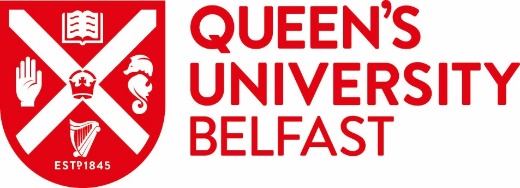 ERASMUS PROPOSAL FORMDepartmentStreet and NumberTownPostcodeCountry00Generic programmes and qualifications06Information and Communication Technologies (ICTs)001Basic programmes and qualifications061Information and Communication Technologies (ICTs)002Literacy and numeracy0611Computer use003Personal skills and development0612Database and network design and administration0011Basic programmes and qualifications0613Software and applications development and analysis0021Literacy and numeracy07Engineering, manufacturing and construction0031Personal skills and development071Engineering and engineering trades01Education0711Chemical engineering and processes011Education0712Environmental protection technology011Education science0713Electricity and energy0112Training for pre-school teachers0714Electronics and automation0113Teacher training without subject specialization0715Mechanics and metal trades0114Teacher training with subject specialization0716Motor vehicles, ships and aircraft02Arts and humanities072Manufacturing and processing021Arts0721Food processing0211Audio-visual techniques and media production0722Materials (glass, paper, plastic and wood)0212Fashion, interior and industrial design0723Textiles (clothes, footwear and leather)0213Fine arts0724Mining and extraction0214Handicrafts073Architecture and construction0215Music and performing arts0731Architecture and town planning022Humanities (except languages)0732Building and civil engineering0221Religion and theology08Agriculture, forestry, fisheries and veterinary0222History and archaeology081Agriculture0223 Philosophy and ethics0811Crop and livestock production023Languages0812Horticulture0231Language acquisition082Forestry0232Literature and linguistics0821Forestry03Social sciences, journalism and information083Fisheries031Social and behavioural sciences0831Fisheries0311Economics084Veterinary0312Political sciences and civics0841Veterinary0313Psychology09Health and welfare0314Sociology and cultural studies091Health032Journalism and information0911Dental studies0321Journalism and reporting0912Medicine0322Library, information and archival studies0913Nursing and midwifery04Business, administration and law0914Medical diagnostic and treatment technology041Business and administration0915Therapy and rehabilitation0411Accounting and taxation0916Pharmacy0412Finance, banking and insurance0917Traditional and complementary medicine and therapy0413Management and administration092Welfare0414Marketing and advertising0921Care of the elderly and of disabled adults0415Secretarial and office work0922Child care and youth services0416Wholesale and retail sales0923Social work and counselling0417Work skills10Services042Law101Personal services0421Law1011Domestic services05Natural sciences, mathematics and statistics1012Hair and beauty services051Biological and related sciences1013Hotel, restaurants and catering0511Biology1014Sports0512Biochemistry1015Travel, tourism and leisure052Environment102Hygiene and occupational health services0521Environmental sciences1021Community sanitation0522Natural environments and wildlife1022Occupational health and safety053Physical sciences103Security services0531Chemistry1031Military and defence0532Earth sciences1032Protection of persons and property0533Physics104Transport services054Mathematics and statistics1041Transport services0541Mathematics0542Statistics